Chapitre 7 – Loi binomialeSchéma de Bernoulli Loi de Bernoulli Exemple Mateo est commercial dans la société CHO-FOD. Il vend des systèmes de climatisation. Il estime que la probabilité qu'un client démarché accepte le devis est de 0,4. Ainsi à chaque client démarché, soit le devis est accepté avec une probabilité  soit le devis est refusé avec une probabilité  . Une épreuve de Bernoulli est une expérience aléatoire qui ………………………………………………….. La probabilité de succès est notée Remarque :Le succès peut être un événement « ………………………… ». Schéma de Bernoulli Représentation par un arbre Exemple Mateo prend au hasard les devis de 3 clients démarchés. La décision de chacun des clients ne dépend pas de la décision des autres.Donc Mateo peut considérer que prendre 3 devis constitue la …………………………………………., …………………………………………………., de probabilité de succès On peut représenter ce tirage de 3 devis par l'arbre pondéré ci-contre :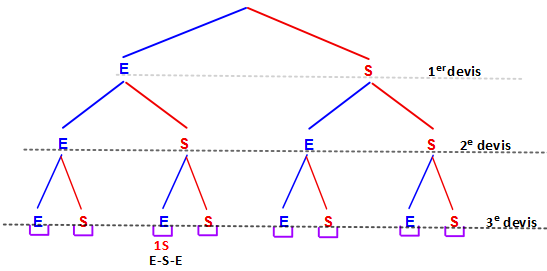 On a noté, en bas de chaque chemin, le nombre de …………………………………………………….. Ainsi Mateo obtient exactement un seul devis accepté sur les 3 pour les listes de résultats :Variable aléatoire associée au nombre de succèsLa répétition de  épreuves de Bernoulli, identiques et indépendantes, est un ……………………………………………, représenté par un arbre pondéré à La ………………………….., associée au nombre de succès dans un schéma de Bernoulli, prend toutes les valeurs entières  allant de ……………… .  est la probabilité d'obtenir exactement succès lors de la répétition de  épreuves. est la probabilité d'obtenir …………………………….Exemple Pour calculer la probabilité de la liste  , on applique le principe multiplicatif :D'après l'arbre, il existe 3 listes qui conduisent à « obtenir un seul devis accepté ».Donc :La probabilité pour Mateo d'obtenir au moins un devis accepté est l'événement contraire de ………………..………………… devis accepté : Donc :Loi binomiale Définition et calcul La loi binomiale est la loi de probabilité de la variable aléatoire X associée au nombre de ………………….…………………………………………. La loi binomiale se note  , de paramètres  et  , où  dans le schéma de Bernoulli et  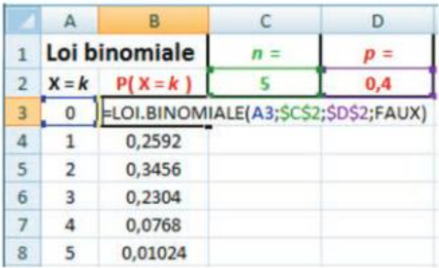 Dans le cadre de la loi binomiale, une probabilité se calcule à l'aide du tableur ou de la calculatrice. ExemplesMateo prend au hasard 5 devis. La variable aléatoire associée au nombre de devis acceptés suit la loi binomiales   . Les valeurs sont obtenues ci-dessus avec le tableur. On peut calculer plus directement la probabilité qu'aucun devis ne soit accepté, c'est-à-dire que tous les devis soient refusés :Ainsi, la probabilité de l'événement contraire « au moins un devis est accepté » est :Mateo prend au hasard 30 devis, indépendamment les uns des autres. La variable aléatoire X , associée au nombre de devis acceptés, suit la loi binomiale   . Sur calculatrice :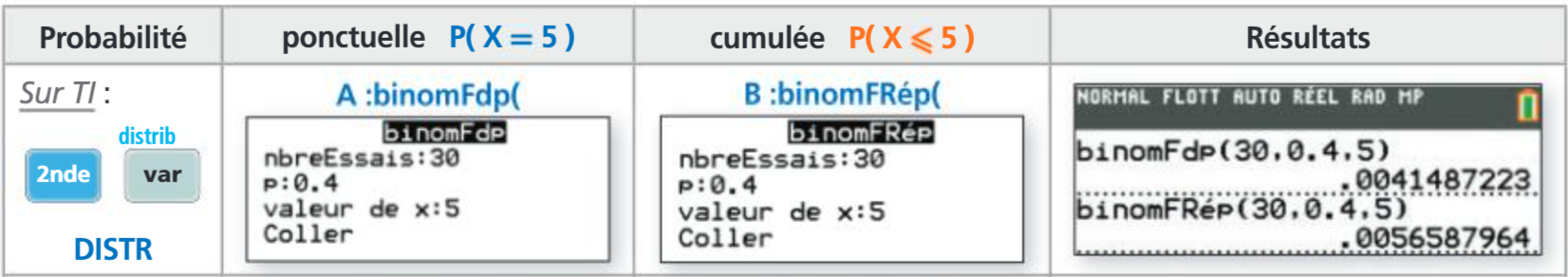 La probabilité que Mateo obtienne exactement 5 devis acceptés est  et la probabilité d'obtenir au plus 5 devis est  , arrondies à  près.Espérance, variance et écart type Pour une loi binomiales   , de paramètres n et p , l' est  , la variance est  et l'écart type est la racine carrée de la variance :On admet que, si on effectue un grand nombre de fois la répétition de n épreuves de Bernoulli, on peut espérer obtenir  succès en moyenne avec un écart type de . Exemple Mateo prend au hasard 30 devis : si Mateo renouvelle un grand nombre de fois l'expérience, il peut espérer obtenir  devis acceptés en moyenne parmi les 30 tirés. L’écart type sera .